ATB 09 UNO PRAHA, spol s.r.o.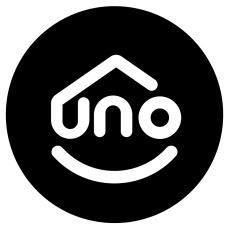 Na Návsi 342/2252 18  ÚhoniceIČO: 60462515DIČ: CZ60462515Web: www.uno.cz, E-mail: skola@uno.czTelefon:  734 316 438ZÁVAZNÁ PŘIHLÁŠKA NA SEMINÁŘ 16.4. a 17.4.2018ve Velkých PavlovicíchZajištění kvality ve svařování termoplastů OSOBNÍ ÚDAJE :JMÉNO : …………………………………..	PŘÍJMENÍ : ……………………………………………. TITUL : …………….Datum narození : ………………………..	Místo narození : ……………………………………………………………….Bydliště : ………………………………………………………………………………………………………………………………………….PSČ : ………………………………………………Telefon : ………………………………………..	E-mail: ……………………………………………………………………………….ZAMĚSTNAVATEL :Název firmy : …………………………………………………………………………………………………………………………………..Adresa firmy : ………………………………………………………………………………………………………………………………….Telefon : ………………………………………..	E-mail: ……………………………………………………………………………….IČO : …………………………………………………	DIČ : …………………………………………………………………………………..TERMÍN :                          16.4. a 17.4.2018CENA : 			3.800,-Kč bez DPH /os   (pro více účastníků z jedné firmy sleva 15%)Platba :     	                       Faktura			            HotověPožaduji rezervovat ubytování : ………………………………………………………(platba hotově na místě)	Svým podpisem zároveň potvrzuji souhlas s poskytnutím svých osobních dat podle zákona 101/ 2000 Sb. § 9, pro potřeby ATB 09 UNO PRAHA, s.r.o. a CWS ANB v souvislosti s vedením agendy semináře.		Dne : ………………………………		Podpis : ……………………………………………………………………….	